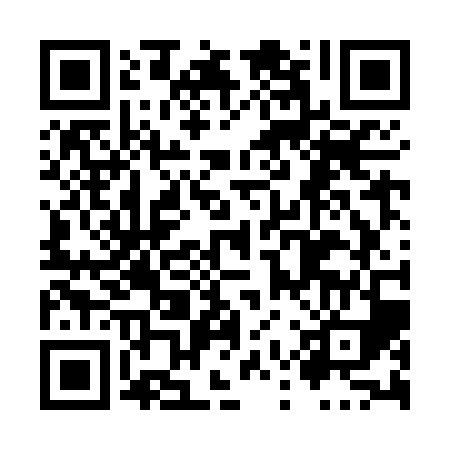 Prayer times for Avondale Station, Nova Scotia, CanadaWed 1 May 2024 - Fri 31 May 2024High Latitude Method: Angle Based RulePrayer Calculation Method: Islamic Society of North AmericaAsar Calculation Method: HanafiPrayer times provided by https://www.salahtimes.comDateDayFajrSunriseDhuhrAsrMaghribIsha1Wed4:205:561:066:078:179:532Thu4:185:551:066:088:189:553Fri4:165:531:066:098:199:574Sat4:145:521:066:108:219:595Sun4:125:501:066:108:2210:016Mon4:105:491:066:118:2310:027Tue4:085:481:066:128:2410:048Wed4:065:461:066:138:2610:069Thu4:045:451:066:138:2710:0810Fri4:025:441:066:148:2810:1011Sat4:015:421:066:158:2910:1212Sun3:595:411:066:158:3110:1313Mon3:575:401:066:168:3210:1514Tue3:555:391:066:178:3310:1715Wed3:535:381:066:178:3410:1916Thu3:525:361:066:188:3510:2117Fri3:505:351:066:198:3610:2218Sat3:485:341:066:208:3810:2419Sun3:475:331:066:208:3910:2620Mon3:455:321:066:218:4010:2821Tue3:435:311:066:218:4110:2922Wed3:425:301:066:228:4210:3123Thu3:405:301:066:238:4310:3324Fri3:395:291:066:238:4410:3425Sat3:375:281:066:248:4510:3626Sun3:365:271:066:258:4610:3727Mon3:355:261:066:258:4710:3928Tue3:335:261:076:268:4810:4129Wed3:325:251:076:268:4910:4230Thu3:315:241:076:278:5010:4431Fri3:305:241:076:278:5110:45